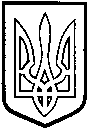 У  К  Р А  Ї  Н  АТОМАШПІЛЬСЬКА РАЙОННА РАДАВ І Н Н И Ц Ь К О Ї  О Б Л А С Т ІР І Ш Е Н Н Я  №16від 7 грудня 2015 року					                  2 сесія 7 скликанняПро уповноваженого представника до Вінницької обласної Асоціації органів місцевого самоврядуванняВідповідно до частини 2 статті 43 Закону України «Про місцеве самоврядування в Україні», рішення 12 сесії районної ради 6 скликання від 29.12.2011 року №149 «Про вступ до Вінницької обласної Асоціації органів місцевого самоврядування», в зв’язку з кадровими змінами в районній раді, районна рада ВИРІШИЛА:Делегувати уповноваженим представником до Вінницької обласної Асоціації органів місцевого самоврядування з правом представляти інтереси територіальної громади Томашпільського району Коритчука Дмитра Івановича - голову Томашпільської районної ради.Голова районної ради					Д.Коритчук